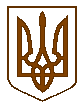 Баришівська селищна рада                                                                                                                                Броварського районуКиївської областіVIII скликанняР І Ш Е Н Н Я22 .01.2021                                                                                  № 159-04-08Про внесення змін до переліку об’єктів комунальної власності Баришівської селищної ради   	Керуючись ст.26 Закону України «Про місцеве самоврядування в Україні»,   враховуючи рішення селищної ради від 20.08.201 №531-15-07 «Про затвердження переліку об’єктів комунальної власності Баришівської селищної ради, що обліковується на балансі Баришівської селищної ради» з внесеними змінами та доповненнями( рішення сесій від 20.08.2019,№530-15-07, від 20.с09.2019 №606-16-07 від 20.11.2019 №724-18-07, від 20.12.2019 №818-20-07,від 20.02.2020 № 962-23-07,від 22.06.202 №1216-26-07, від 22.09.2020 №1464-32-07, від 12.10.2020 № 1545-33-0, від 20.11.2020 № 1620-35-07), від 25.08.2020 № 1365-30-07 «Про затвердження передавального акту активів та пасивів Морозівської сільської ради та припинення юридичної особи Морозівської сільської ради, що ввійшла шляхом приєднання до складу Баришівської селищної ради», враховуючи результати інвентаризації комунального майна та подані документи Євлаш Н.Г., жительки с.Лукаші про приватизацію житлового будинку, селищна рада  вирішила:1. Внести зміни до переліку будівель, споруд та інших нерухомих об’єктів, які знаходяться на балансі Баришівської селищної ради та перебувають у комунальній власності Баришівської селищної ради, затвердженого додатком до   рішення сесії Баришівської селищної ради від 20.08.2019 № 531-15-07 з внесеними змінами рішенням сесії від 20.09.2019 №606-16-07, від 20.11.2019 № 724-18-07, від 20.12.2019 №818-20-07, а саме доповнити перелік словами наступного змісту:- Коржівська сільська рада- Морозівська сільська рада2.У зв’язку з реєстрацією права власності на нерухоме майно за адресою: вулиця Молодіжна , будинок ,12 с.Лукаші, Баришівського району Київської області (додається: копія  свідоцтва на право власності від 28.03.1996 року, видане Євлаш Надії Григорівні.)  вилучити  з переліку об’єктів комунальної власності Баришівської селищної ради та зняти з балансу об’єкт комунальної власності: будинок житловий за адресою: вулиця Молодіжна , будинок ,12 с.Лукаші, Баришівського району Київської області балансовою вартістю 7877,00 грн.(сім тисяч вісімсот сімдесят сім гривень 00 копійок).3. Відповідно до п.п.1,2 цього рішення:- відділу комунальної власності, житлово – комунального господарства апарату виконавчого комітету Баришівської селищної ради внести відповідні зміни в реєстр комунального майна Баришівської селищної ради;- відділу бухгалтерського обліку та консолідованої звітності апарату виконавчого комітету Баришівської селищної ради провести відповідні бухгалтерські проводки щодо постановки на баланс та зняття з балансу майна  згідно чинного законодавства,- старостам  старостинських округів Баришівської селищної ради завершити у 2021 році  приведення у відповідність перелік об’єктів комунальної власності в частині приватизованих житлових будинків, які обліковуються на балансі Баришівської селищної ради та знаходяться на території відповідних старостинських округів.4. Контроль за виконанням цього рішення покласти на постійну комісію селищної ради з питань законності і правопорядку, комунальної власності, транспорту та зв’язку. Селищний голова                                            Олександр ВАРЕНІЧЕНКО    №п/пНайменування обєктаадресаБалансоутримувачРікпобудовиПлоща кВ.мБалансова вартість грн.10Модульний будинокс.Коржі вул.Стадіонна,1Баришівська селищна рада2020407000,00№п/пНайменування обєктаадресаБалансоутримувачРікпобудовиПлоща кВ.мБалансова вартість грн.1Адміністративне приміщення с.Морозівка вул.Садова, б.10,кв.33Баришівська селищна рада201277,2154661,002Медамбулаторія з господарськими будівлями с.Морозівкапров. Шкільний,2Баришівська селищна рада1976155,9379401,003Будинок побуту с.Морозівка, вул.Героїв Небесної Сотні,5Баришівська селищна рада197064,4110124,004Адміністративна будівля недобудованої сільської радис.Морозівка вул. Садова,17Баришівська селищна рада1988312,4220318,00